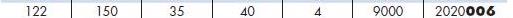 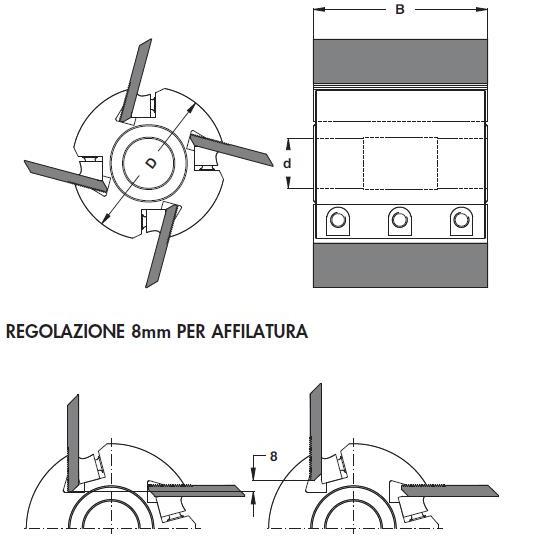 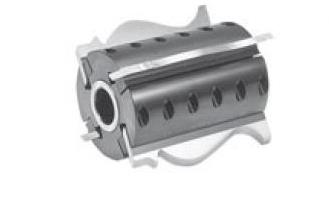 Код из 1САртикулНаименоваие/ Бренд/ПоставщикТехнические характеристикиГабаритыД*Ш*В,ммМасса,грМатериалМесто установки/НазначениеF00186182020006Ножевая головка профильная 122*150*40 Z=4 (BSP)122*150*40 Z=4 (BSP)6000металл4-х сторонние станки  /производство погонажных изделийF00186182020006122*150*40 Z=4 (BSP)6000металл4-х сторонние станки  /производство погонажных изделийF00186182020006     BSP122*150*40 Z=4 (BSP)6000металл4-х сторонние станки  /производство погонажных изделий